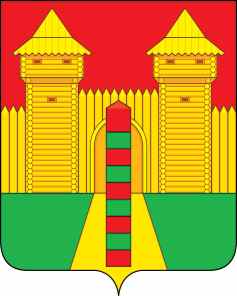 АДМИНИСТРАЦИЯ  МУНИЦИПАЛЬНОГО  ОБРАЗОВАНИЯ «ШУМЯЧСКИЙ   РАЙОН» СМОЛЕНСКОЙ  ОБЛАСТИПОСТАНОВЛЕНИЕот 21.12.2023г. № 609          п. ШумячиВ соответствии с Градостроительным кодексом Российской Федерации, Федеральным законом от 06.03.2003 г. № 131-ФЗ «Об общих принципах организации местного самоуправления в Российской Федерации», Уставом муниципального образования «Шумячский район» Смоленской области, Положением об организации и проведении публичных слушаний в области градостроительной деятельности на территории муниципального образования «Шумячский район» Смоленской области, Положением о Комиссии по землепользованию и застройке муниципального образования «Шумячский район» Смоленской области, в целях соблюдения прав человека на благоприятные условия жизнедеятельности, интересов населения,	Администрация муниципального образования «Шумячский район» Смоленской области	П О С Т А Н О В Л Я Е Т:1. Назначить публичные слушания по проекту внесения изменений в Правила землепользования и застройки   Шумячского городского поселения Шумячского района Смоленской области, утвержденные Решением Совета депутатов Шумячского городского поселения от 31.10.2010 № 20 (в редакции от 29.12.2017г. № 53, от 04.02.2019 г. № 3, от 26.09.2019 г. № 36, от 25.02.2021 г.                № 6).2. Определить, срок проведения публичных слушаний в период 25.12.2023 по 25.01.2024 г., собрание участников публичных слушаний провести 22.01.2024г.  в 15 ч. 00 мин. в зале заседаний Администрации муниципального образования «Шумячский район» Смоленской области по адресу: Смоленская область, Шумячский район, п. Шумячи, ул. Школьная, д. 1, 2 этаж, зал заседаний.3. С проектом внесения изменений в Правила землепользования и застройки   Шумячского городского поселения Шумячского района Смоленской области можно ознакомиться по адресу: Смоленская область, Шумячский район, п. Шумячи, ул. Школьная, д. 1, 3 этаж, кабинет 44, на официальном сайте Администрации муниципального образования «Шумячский район» Смоленской области в информационно-телекоммуникационной сети «Интернет» (http://shumichi.admin-smolensk.ru) в разделе «Градостроительная деятельность», на портале Государственных и муниципальных услуг.4. Установить, что внесение предложений и замечаний заинтересованными лицами в устной и (или) письменной форме принимаются Комиссией по землепользованию и застройке муниципального образования «Шумячский район» Смоленской области по 21.01.2024г. в рабочие дни с 09 ч. 00 мин. до 13 ч. 00 мин. и с 14 ч. 00 мин. до 18 ч. 00 мин., по адресу: Смоленская область, Шумячский район, п. Шумячи, ул. Школьная, д. 1, 3 этаж, кабинет 44, а также на официальном сайте Администрации муниципального образования «Шумячский район» Смоленской области в информационно-телекоммуникационной сети «Интернет» (http://shumichi.admin-smolensk.ru) в разделе «Градостроительная деятельность» и на портале Государственных и муниципальных услуг.5.  Контроль за исполнением настоящего постановления оставляю за собой.О назначении публичных слушаний по проекту внесения изменений в Правила землепользования и застройки Шумячского городского поселения Шумячского района Смоленской областиИ.п. Главы муниципального образования «Шумячский район» Смоленской областиД.А. Каменев